Где обедал, воробей?В зоопарке у зверей.Пообедал я сперваЗа решеткою у льва.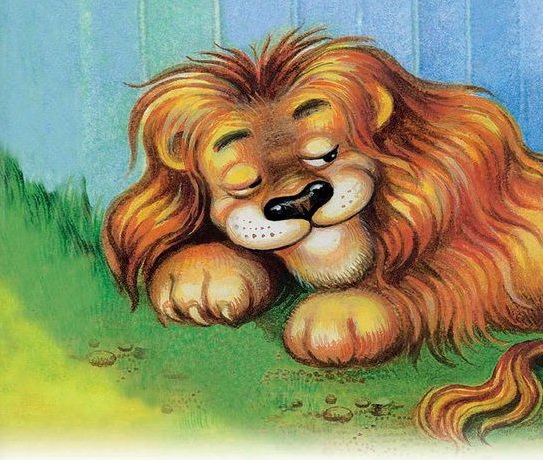 Подкрепился у лисицы.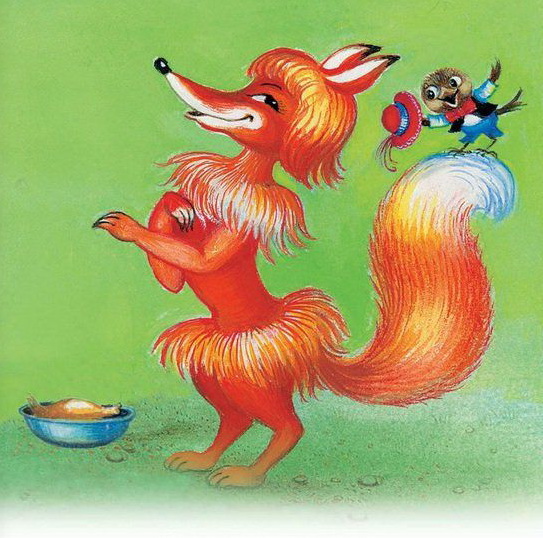 У моржа попил водицы.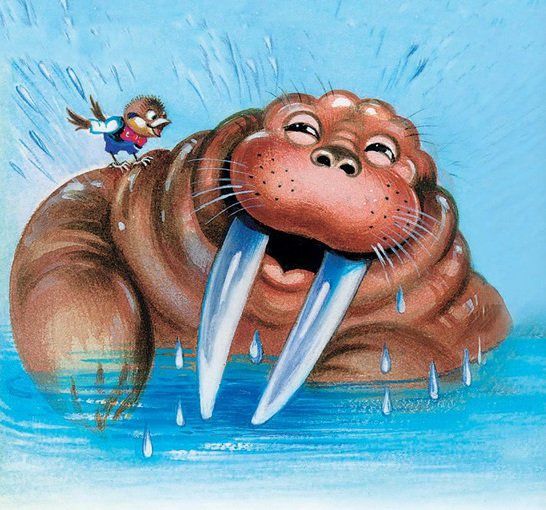 Ел морковку у слона.С журавлем поел пшена.Погостил у носорога,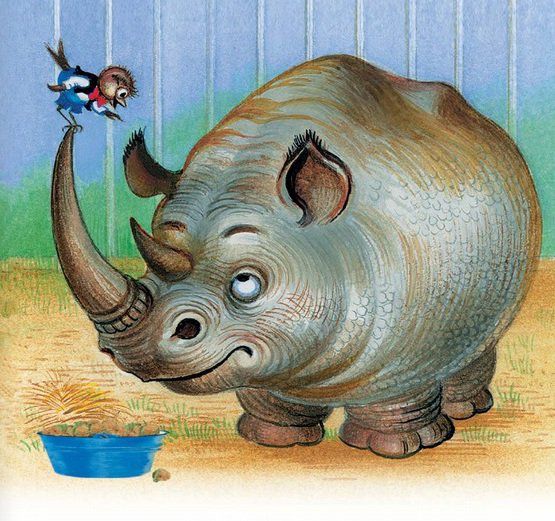 Отрубей поел немного.Побывал я на пируУ хвостатых кенгуру.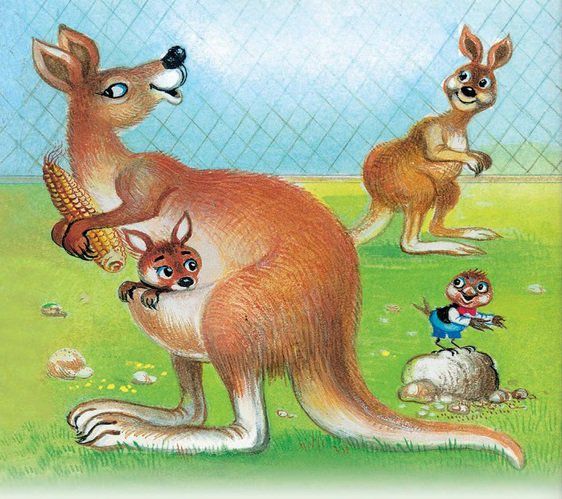 Был на праздничном обедеУ мохнатого медведя.А зубастый крокодилЧуть меня не проглотил.Иллюстрации: И. Кострина.